Advanced Engine Performance Diagnosis 7th EditionChapter 8 – Engine and Misfire DiagnosisLesson PlanCHAPTER SUMMARY: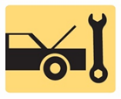 1. Engine-Related Complaints, Engine Smoke Diagnosis, and Visual Checks2. Engine Noise Diagnosis, Oil Pressure Testing, Misfire Diagnosis, and Engine-Related Misfire Diagnosis3. Compression Test, Cylinder Leakage Test, Vacuum Tests, and Vacuum Waveforms4. Exhaust Backpressure Testing and Diagnosing Head Gasket Failure_____________________________________________________________________________________OBJECTIVES: 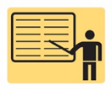 1. List typical engine mechanical-related complaints.2. Discuss how to diagnose engine operation problems using visual checks, engine noise, engine smoke, and oil pressure testing.3. List the possible causes of an engine misfire.4. Describe how to perform a cylinder power balance, cylinder contribution test, and cylinder pressure testing.5. Describe how to perform dry, wet, and running compression tests.6. Explain how to perform a cylinder leakage test.7. Discuss vacuum testing to determine engine condition.8. Describe how to test for excessive exhaust system backpressure.9. Explain how to diagnose head gasket failure._____________________________________________________________________________________RESOURCES: (All resources may be found at jameshalderman.com)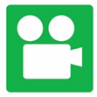 1.  Task Sheet: Engine Problem Analysis2. Task Sheet: Engine Noise Diagnosis3. Task Sheet: Fluid Leakage Diagnosis4. Task Sheet: Engine Noise and Vibration Diagnosis5. Task Sheet: Engine Exhaust and Sound Diagnosis6. Task Sheet: Vacuum Testing7. Task Sheet: Cylinder Power Balance Tests8. Task Sheet: Compression Testing9. Task Sheet: Cylinder Leakage Test10. Chapter PowerPoint 11. Crossword and Word Search Puzzles (A1)12. Videos: (A1) Engine Repair13. Videos: (A8) Engine Performance14. Animations: (A1) Engine Repair15. Animations: (A8) Engine Performance_____________________________________________________________________________________Advanced Engine Performance Diagnosis 7th EditionChapter 8 – Engine and Misfire DiagnosisLesson PlanACTIVITIES: 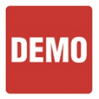 1.  Task Sheet: Engine Problem Analysis2. Task Sheet: Engine Noise Diagnosis3. Task Sheet: Fluid Leakage Diagnosis4. Task Sheet: Engine Noise and Vibration Diagnosis5. Task Sheet: Engine Exhaust and Sound Diagnosis6. Task Sheet: Vacuum Testing7. Task Sheet: Cylinder Power Balance Tests8. Task Sheet: Compression Testing9. Task Sheet: Cylinder Leakage Test10. Chapter PowerPoint _____________________________________________________________________________________ASSIGNMENTS: 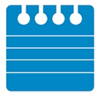 1. Chapter crossword and word search puzzles from the website.2. Complete end of chapter quiz from the textbook. 3. Complete multiple choice and short answer quizzes downloaded from the website._____________________________________________________________________________________CLASS DISCUSSION: 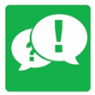 1. Review and group discussion chapter Frequently Asked Questions and Tech Tips sections. 2. Review and group discussion of the five (5) chapter Review Questions._____________________________________________________________________________________NOTES AND EVALUATION: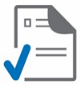 _____________________________________________________________________________________